ICS 65.020.20CCS B05DB3311浙江省丽水市地方标准DB 3311/T XXXXX—XXXX芥菜栽培技术规程XXXX - XX - XX发布XXXX - XX - XX实施浙江省丽水市市场监督管理局   发布目  次前  言	II1 范围	12 规范性引用文件	13 术语和定义	14 产地选择	15 品种选择	16 播种育苗	27 定植	28 田间管理	39 病虫害防治	410 采收及采后处理	511 生产档案和产品溯源	5附　录　A  （资料性附录）丽水芥菜主要病虫害及部分推荐农药	6前  言本文件按照GB/T 1.1—2020《标准化工作导则 第1部分：标准化文件的结构和起草规则》的规则起草。请注意本文件的某些内容可能涉及专利。本文件的发布机构不承担识别专利的责任。本文件由提出丽水市农业农村局提出并归口。本文件起草单位：缙云县蔬菜协会、缙云县土肥植保能源站、浙江鑫康顺食品有限公司本文件主要起草人：马雅敏、施德云、陈超、张哲、赵佳敏、王来亮、周文斌、吕勇杰、马加瑞、刘康。本文件属首次发布。芥菜栽培技术规程1范围本文件规定了丽水芥菜生产的产地选择、品种选择、播种育苗、定植、田间管理、病虫害防治、采收及采后处理、生产档案和产品溯源。本文件适用于丽水叶用芥菜的生产。2规范性引用文件下列文件中的内容通过文中的规范性引用而构成本文件必不可少的条款。其中，注日期的引用文件，仅该日期对应的版本适用于本文件；不注日期的引用文件，其最新版本（包括所有的修改单）适用于本文件。GB5084农田灌溉水质标准GB/T8321（所有部分）农药合理使用准则GB/T10158新鲜蔬菜包装与标识NY/T496肥料合理使用准则通则NY/T1276农药安全使用规范总则NY/T5010无公害农产品种植业产地环境条件3术语和定义本文件没有需要界定的术语和定义。4产地选择产地环境条件应符合NY/T5010的规定。应选择土层深厚，质地疏松，富含有机质，排灌方便的地块，与非十字花科作物实行3年以上轮作。5 品种选择选择生长势强、品质优、抗病性强、产量高、耐抽薹、商品性好的九头芥、雪里蕻等。6 播种育苗6.1苗床准备苗床应选择2年～3年未种植过十字花科作物、地势向阳，排灌方便的地块，精细整地，消毒苗床，每亩（666.7 m2）苗床施腐熟的有机肥1000 kg～1500 kg，三元复合肥（氮：磷：钾=15:15:15）10 kg～20 kg，并与消毒后床土或药土混匀。6.2播种时间春雪菜一般以9月15日至10月15日期间播种为宜。 冬雪菜一般以8月10日至8月20日期间播种为宜。6.3播种每亩苗床用种250 g。苗床与本田比1:10。播种宜在阴天或晴天下午进行。播前前浇水使厢面湿润，将种子用细泥沙混合后，均匀地撒在苗床上。提倡专用营养基质或漂浮育苗。播后细泥沙盖种，用稻草或麦草或遮阳网覆盖，种子出苗后，选择傍晚及时揭去覆盖物。6.4苗床管理当幼苗出现第二片真叶时，第一次匀苗，苗距保持3 cm～4 cm；当第三片真叶出现时，第二次匀苗，苗距保持6 cm～7 cm。间苗后根据苗长势，每亩兑水喷施尿素5 kg～10 kg。保持苗床湿润，苗期要彻底防治蚜虫。施肥应符合NY/T496的规定。7 整地定植7.1整地、施基肥在中等肥力的条件下，结合整地开厢，每亩施腐熟的有机肥2000 kg～2500 kg。三元复合肥（氮：磷：钾=15:15:15）50 kg～60 kg。7.2移栽定植幼苗5～6片真叶时，选择晴天下午或阴天带土移植。移栽后及时浇透定根水。推荐使用喷淋根肿病药物移栽。栽植密度因不同变种、品种、播期、肥力和生态条件等不同而有差异。九头芥一般每亩种植2500 株～3500 株。8 田间管理8.1肥水管理追肥要掌握由稀到浓，氮肥和钾肥并重的原则。灌溉水和施用肥料应符合GB5084和NY/T496的规定。一般要追肥3 次～4 次，7 天～l0 天施一次。8.1.冬芥菜肥水管理定植活棵后10  天左右进行第1 次追肥，每亩用尿素0.5 kg、过磷酸钙1  kg，对水50 kg浇施500 kg；第2 次每亩用碳酸氢铵1 kg、过磷酸钙1 kg、对水50 kg浇施500 kg；第3次每亩用尿素7.5 kg对水750 kg浇施。收获前30 天施重肥1 次，一般每亩可用尿素15 kg、三元复合肥20 kg或碳酸氢铵30 kg、氯化钾10 kg。长江流域秋冬季阴雨天气较多，故除定植较早的在秋旱时适当浇水外，一般不行灌溉，如遇持续干旱天气，可于傍晚时在畦沟中灌水。8.1.2冬芥菜肥水管理春芥菜年内追肥分2 次施，第1次在栽后20 天～30 天，第2次在农历年底前。每次亩施尿素5 kg～7.5 kg，过磷酸钙10 kg～15 kg,加水1000 kg～1500 kg浇施。年外肥也分2次施，第1次雨水前后(2月中旬),第2次在惊蛰与春分之间，每次可在行间开浅沟条施尿素15 kg、氯化钾10 kg～15 kg,并结合清沟覆土,以提高肥效。采收前30 天，停止追肥。遇多雨天气应及时清沟排水。 8.2中耕除草一般在移栽后10天—30 天内结合施肥进行中耕除草2 次-3 次，30 天后视情况而定。8.3清洁田园及时清除田间病残体、农地膜、农药包装废弃物等，并回收及进行无害化处理。9病虫害防治9.1主要病虫害主要病害有根肿病、软腐病、病毒病等。主要虫害有蚜虫、小菜蛾、黄条跳甲等。9.2防治原则贯彻“预防为主，综合防治”的植保方针，坚持以农业防治、物理防治、生物防治为主，化学防治为辅的原则，达到安全、优质、绿色的目的。9.3防治措施9.3.1农业防治选用抗病品种、实行轮作、培育壮苗、合理密植、清洁田园。9.3.2物理防治采用银灰膜避蚜、黄板诱蚜、频振灯诱杀害虫。9.3.3生物防治保护和利用天敌，推广使用生物农药，田间安装性诱剂诱杀害虫。9.3.4化学防治加强病虫害的预测预报，及时掌握病虫害发生规律和动态，针对性地适时用药。选用高效低毒低残留农药交替使用，严禁使用高毒、高残留农药，严格按照规定的浓度和安全间隔期要求进行，使用农药应符合GB/T8321和NY/T1276的规定，主要病虫害与部分推荐农药见附录A。10采收及采后处理10.1采收根据市场需求适期采收，采收的产品可以是半成株或成株。成株应达到商品菜成熟但未抽薹。采收前20 天禁止施用氮肥，并符合农药安全间隔期。10.2采后处理及时整理，去除泥土、老黄叶及病残叶。并根据商品性的要求分级放好，新鲜蔬菜包装应符合GB/T10158的要求。用于加工的芥菜，采收后原地晾晒2天～3天。11 生产档案和产品溯源 建立农业投入品购买使用、农事操作、产品检测、销售等生产记录档案，每次农事操作后应及时在“浙农码”上更新电子档案，纸质档案保存期为1年以上。附录A（资料性）表A.1丽水芥菜主要病虫害及部分推荐农药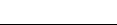 防治对象防治适期或指标推荐药剂及使用浓度安全间隔期（d）备注根肿病苗期100亿芽孢/g枯草芽孢杆菌稀释500倍～650倍液蘸根、灌根、拌种500g/l氟啶胺悬浮剂267m=l～333m=l/666.7m2兑水60l～70l喷施土壤表面，充分混土10cm～15cm，苗床消毒≥7≥7氟啶胺每季仅施药1次。软腐病发生初期100亿芽孢/g枯草芽孢杆菌60g～70g/666.7m2喷雾防治≥7≥7病毒病苗期和大田前期5%氨基寡糖素86m=g～107m=g/666.7m2喷雾防治≥14≥10菜青虫低龄期8000IU/m=l苏云金杆菌200m=l～300m=l/666.7m21.8%阿维菌毒30m=l～40m=l/666.7m2喷雾防治≥7≥7阿维菌毒每季最多使用1次蚜虫苗期和大田前期10%吡虫啉可湿性粉剂10g～20g/666.7m215%啶虫脒6.7ml～13.3m=l/666.7m2喷雾防治≥7≥15啶虫脒每季作物最多使用3次注：优先使用适宜丽水芥菜生产的高效、低毒、低残留生物农药药剂。注：优先使用适宜丽水芥菜生产的高效、低毒、低残留生物农药药剂。注：优先使用适宜丽水芥菜生产的高效、低毒、低残留生物农药药剂。注：优先使用适宜丽水芥菜生产的高效、低毒、低残留生物农药药剂。注：优先使用适宜丽水芥菜生产的高效、低毒、低残留生物农药药剂。